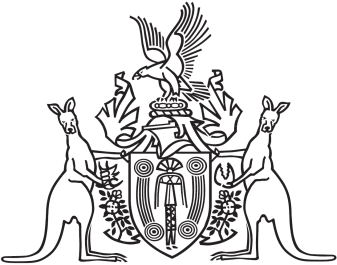 Northern Territory of AustraliaGovernment GazetteISSN-0157-8324No. G16	18 April 2018Anzac DayThere will be no Gazette publication on Wednesday 25 April due to the ANZAC Day public holiday.  The General Gazette G17 will be published on Tuesday 24 April.General informationThe Gazette is published by the Office of the Parliamentary Counsel.The Gazette will be published every Wednesday, with the closing date for notices being the previous Friday at 4.00 pm.Notices not received by the closing time will be held over until the next issue.Notices will not be published unless a Gazette notice request form together with a copy of the signed notice and a clean copy of the notice in Word or PDF is emailed to gazettes@nt.gov.au Notices will be published in the next issue, unless urgent publication is requested.AvailabilityThe Gazette will be available online at 12 Noon on the day of publication at https://nt.gov.au/about-government/gazettesUnauthorised versions of Northern Territory Acts and Subordinate legislation are available online at https://legislation.nt.gov.au/Northern Territory of AustraliaMisuse of Drugs ActAppointment of AnalystI, Natasha Kate Fyles, Attorney-General and Minster for Justice, under section 3(8) of the Misuse of Drugs Act, appoint Hien Thi Ngoc Huynh to be an analyst for the purposes of the Act while she is a public sector employee employed in the Police Civil Employment Unit.Dated 26 March 2018N. K. FylesAttorney-General and Minister for JusticeNorthern Territory of AustraliaKava Management ActAppointment of AnalystI, Natasha Kate Fyles, Attorney-General and Minister for Justice, under section 33 of the Kava Management Act, appoint Hien Thi Ngoc Huynh to be an analyst for the purposes of carrying out the sampling, analysis or examination of a thing seized under the Act while she is a public sector employee employed in the Police Civil Employment Unit.Dated 27 March 2018N. K. FylesAttorney-General and Minister for JusticeNorthern Territory of AustraliaMineral Titles ActGeneral Reservation of Land(RL 23446)I, Alan Charles Holland, Senior Director Mines/Director Mineral Titles, as the delegate of the Minister for Primary Industry and Resources, under section 113(2) of the Mineral Titles Act:reserve the land in the locality of Noonamah that is shown unshaded within the thick black lines on the plan in the Schedule from the following activities:exploration for minerals generally;extraction of minerals generally;exploration for extractive minerals;extraction of extractive minerals; andgive notice that:the reservation takes effect on the day this notice is published in the Gazette; andthe land specified in paragraph (a) is being reserved to enable the future protection of extractive resources; anda person is not entitled to apply for the grant of any mineral title in relation to the land.Dated 28 March 2018A. C. HollandSenior Director Mines/Director Mineral Titles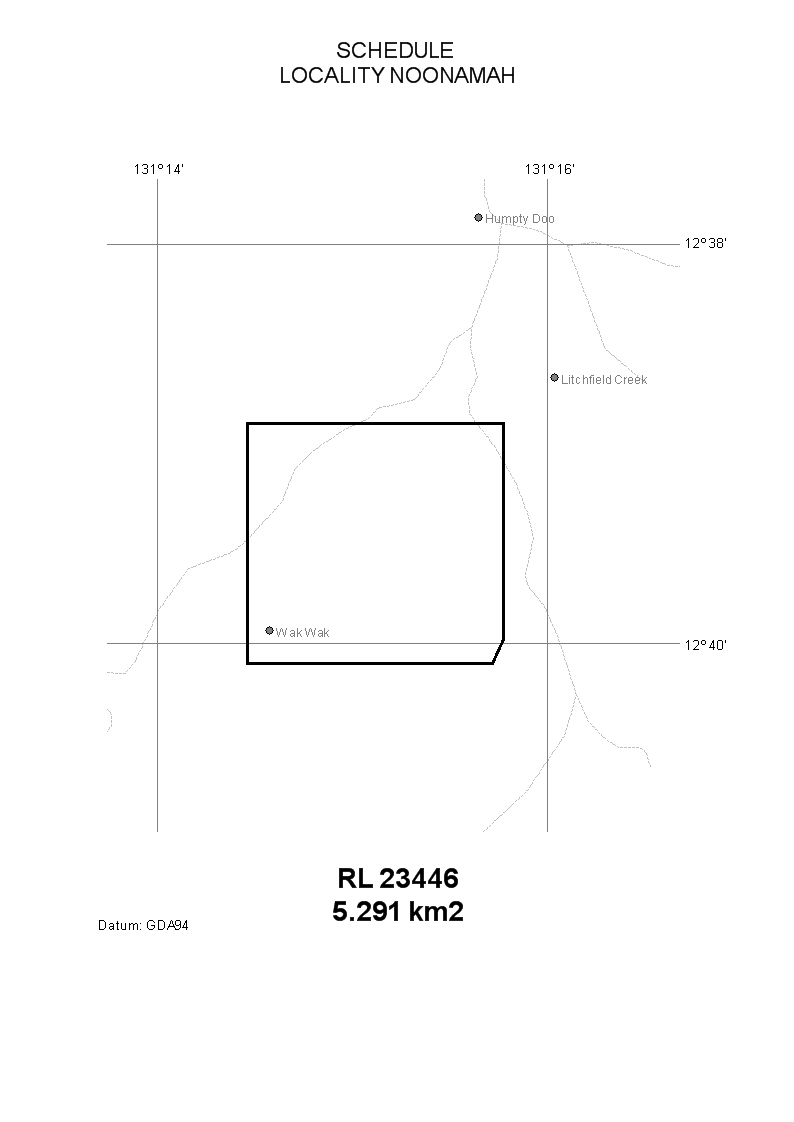 Northern Territory of AustraliaVolatile Substance Abuse Prevention ActDeclaration of Place of SafetyI, Denise Mary Riordan, Chief Psychiatrist, as the delegate for the Minister for Health, under section 63 of the Volatile Substance Abuse Prevention Act, declare the premises specified in the Schedule to be a place of safety.Dated 11 April 2018D. M. RiordanChief PsychiatristScheduleDarwin Sobering Up ShelterLot 2173, Tivendale Road, Berrimah,Town of Darwin